Интерактивные методы и приёмы работы с видео на уроке иностранного языка как фактор развития критического мышления обучающихся. Автор: Гнездилова Н.Д.Видеть и чувствовать – это быть; размышлять – это жить. Уильям ШекспирВведение новых Федеральных государственных образовательных стандартов привело к качественным изменениям в работе школьного учителя. Помимо предметных результатов освоения основной образовательной программы, в ФГОС определены личностные и метапредметные результаты, которые предполагают формирование духовной культуры школьников и универсальных учебных умений: способности критически мыслить и проявлять инициативу, умения добывать знания самостоятельно,  работать в команде и многое другое. Достижение заявленных результатов невозможно без изменения характера учебного процесса, и в современных условиях возросла значимость  использования новых технологий и интерактивных методов обучения. Интерактивное  обучение  –  это  специальная  форма  организации познавательной  деятельности,  способ  познания,  осуществляемый  в  форме совместной  деятельности  студентов.  Все  участники  взаимодействуют  друг  с другом, обмениваются информацией, совместно решают проблемы, моделируют ситуации,  оценивают  действия  других  и  свое  собственное  поведение, погружаются  в  реальную  атмосферу  делового  сотрудничества  по  разрешению проблемы [5].  Использование интерактивных методов и приёмов обучения направлено на решение следующих образовательных задач:научить самостоятельному поиску, анализу информации и выработке правильного решения ситуации;научить работе в команде: уважать чужое мнение, проявлять толерантность к другой точке зрения;научить формировать собственное мнение, опирающееся на определенные факты [8].Использования  интерактивных методов и приёмов на уроке иностранного языка особенно актуально, так как при обучении иностранным языкам формирование и развитие коммуникативных умений является одновременно предметным и метапредметным результатом. В методической литературе можно найти подробное описание интерактивных методов обучения, их классификацию, принципы и алгоритм построения интерактивного урока. Главная особенность этих методов – это высокий уровень вовлечённости обучающихся  в  процесс  познания,  их эмоциональное и духовное взаимодействие,  возможность  рефлектировать  по  поводу  того,  что  они  знают  и думают.Один из интерактивных методов, который можно использовать на уроке иностранного языка, – это диалогический метод обучения и саморазвития школьников. Психологической и дидактической базой разработки этого метода стали идеи проблемного метода обучения, личностно-ориентированного метода, педагогики сотрудничества и системно-деятельностного подхода. Диалог является основной формой социальной коммуникации, он учит школьника ясно выражать свою точку зрения, отстаивать свою позицию. В обучающем диалоге обучающиеся вместе движутся к истине: пространство обсуждения открыто, нет готовых ответов, есть только путь и ориентиры [3]. Рагулина Л.Н. и Самоненко Ю.А. сформулировали следующие принципы построения комфортного обучающего пространства на уроке, необходимого для реализации диалогового метода обучения и саморазвития школьника:Принцип открытости. Предполагает возможность добровольного вхождения и выхода ученика из диалога, вовлечение в него всех присутствующих и заинтересованных лиц.Принцип удовлетворенности средой общения. Ориентирует на уважительное отношение к позиции собеседника, даже в тех случаях, когда мнения дискурсантов существенно расходятся.Принцип согласованности. Все участники дискуссии, или, по крайней мере, большинство из них, должны быть заинтересованы и согласны вести диалог на, поставленную педагогом или школьниками, тему.Принцип синтеза обучающих методик. Диалог может затрагивать вопросы изучаемой темы учебного курса. В зависимости от их содержания и уровня рассмотрения и ситуативных обстоятельств педагог должен быть готов применить широкую номенклатуру методов обучения, или их объединять их в комплексы.Принцип «зоны перспективного развития». Предполагает обсуждение не только актуальных вопросов, значимых для «ближайшего» развития, но и более отдаленной перспективе. Поиск ответов на такие вопросы задает «вектор» интеллектуального и личностного совершенствования ученика.Принцип концептуальной целостности. Предполагает опору на положения системно-деятельностного подхода и усиления роли средств познавательной деятельности в проектировании учебного процесса. Концептуальная схема выступает как новый дидактический инструмент; сам принцип построения схемы и ее использование в познавательном процессе становится для учащегося предметом освоения. Тем самым усиливается концептуальная сторона мышления учащегося.Принцип сбережения здоровья. Диалог может затронуть важные, а в некоторых случаях и болезненные, стороны жизни ребенка. Педагогу необходимо отслеживать ситуацию развития диалога с тем, чтобы не нанести психической травмы ребенку.Эффективным приёмом целенаправленного вовлечения обучающихся в учебный диалог является просмотр и обсуждение коротких видеофильмов. Е. Н. Соловова в своей книге «Методика обучения иностранным языкам: продвинутый курс» описывает методику использования видео на занятиях иностранного языка. Она выделяет три этапа работы с видеотекстом (дотекстовый, текстовый и послетекстовый) [6], приводит примеры заданий для каждого этапа. Просмотр видео может оказать сильное эмоциональное воздействие на обучающихся, мотивировать их к творческой деятельности. Очевидно и то, что видеотекст имеет более высокую информативную ценность по сравнению с аудио или печатным текстом, поскольку содержит визуальную информацию о месте события, внешнем виде и невербальном поведении персонажей. Это даёт дополнительные возможности для проведения анализа, сравнения, сопоставления,  интерпретации и оценки характеров, фактов и событий. Таким образом, видеоматериалы можно эффективно применять на уроке и во внеурочной деятельности для развития критического мышления обучающихся.Технология  развития  критического  мышления  через  чтение  и  письмо  (принятая  аббревиатура РКМЧП)  появилась  в  России  в  середине  90-х  годов  и  успешно применяется учителями разных учебных дисциплин на всех уровнях обучения: начального, основного и среднего (полного) образования. В основу технологии критического мышления положены идеи Л.С. Выготского о зоне ближайшего развития, К. Поппера и Р. Пола об основах формирования и развития критического мышления. Структура технологии была разработана американскими педагогами Дж. Стил, К. Меридитом и Ч. Темплом, которые выделили три этапа урока, соответствующие закономерным этапам когнитивной деятельности личности: «вызов –  осмысление содержания – рефлексия» [4].  В настоящий момент можно найти много публикаций по применению технологии РКМЧП с описанием целей и задач каждого этапа, а также характерных приемов работы («Мозговой штурм», «Кластер», «Чтение с остановками», «Рафт», «Тонкие и толстые вопросы», др). Приёмы работы с текстом, разработанные в рамках технологии РКМЧП, можно применять при обсуждении короткометражных видеофильмов и эффективно сочетать с интерактивными методами обучения.  В комплект предлагаемых учебно-методических материалов входят сценарий урока по английскому языку в 10-11 классах «Другая пара» и раздаточный материал к нему. Урок разработан на основе короткометражного фильма «Другая пара» (https://www.youtube.com/watch?v=FGh0iduZOJQ), основанного на реальной истории из жизни Махатма Ганди. Основная тема урока «Альтруизм и сопереживание». Так как большую часть работы на уроке обучающиеся выполняют в группах, в начале урока учитель разрезает два словосочетания на части и раздаёт карточки с буквами обучающимся, предлагая им восстановить фразы. Таким образом формируются две группы, выбираются модераторы, которые будут координировать работу внутри групп. Далее учитель размещает вновь сложенные обучающимися словосочетания на доске и предлагает им догадаться о том, что они будут делать на уроке (смотреть видео); задаёт вопросы об их личном опыте просмотра видео и интернете.  Так как обучающиеся уже догадались, что видео, которое они будут смотреть, называется «Другая пара», учитель  предлагает каждому высказать своё предположение о содержании фильма, тем самым формируя потребность посмотреть фильм (узнать правильный ответ). В ходе урока обучающиеся смотрят первую часть фильма, отвечают на вопросы по его содержанию, пишут своё окончание истории, смотрят вторую часть фильма, располагают события в соответствии с содержанием рассказа, отвечают на вопросы, сравнивают главных персонажей, высказывают свои мнения, приводят аргументы. При написании своего варианта окончания фильма обучающимся разрешается пользоваться словарями, поскольку навыки работы со словарём позволяют достигнуть более высокого уровня учебной автономии и являются показателем готовности к саморазвитию. Урок стоится на принципах диалогового метода обучения; обсуждаемые вопросы направленны не на проверку знаний обучающихся, а на стимулирование инициативности обучающихся и развитие критического мышления. В отличие от традиционного взаимодействия, когда каждый ответ ученика оценивается как «правильный / неправильный», и существует единственный правильный ответ для всех обучающихся, в диалоговом методе обучении ответ оценивается как «согласен / не согласен» и правильны самые разные ответы; что побуждает учеников искать различные способы выражения своей мысли. После просмотра видео, учитель предлагает детям подумать, могла ли такая история произойти в реальной жизни. Выслушав их мнения, учитель говорит, что похожая история произошла с одним очень известным человеком, показывает им портрет Махатма Ганди (не называя его имени) и спрашивает, что они знают об этом человеке или высказать предположения о том, кто этот человек, где и когда он жил. После этого на слайде появляется краткая информация о Махатма Ганди, учитель зачитывает историю из его жизни, положенную в основу сюжета фильма «Другая пара».  Учитель повторно задаёт детям вопрос «О чём это видео?», и каждый обучающийся высказывает своё пониманием главной идеи короткометражного фильма. В конце урока обучающиеся с помощью своих сотовых телефонов принимают участие в опросе «Что было самым важным, что ты узнал сегодня?» на сайте pollev.com, что является одновременным применением  ИК технологии и формирующего оценивания. Использование данного ресурса позволяет учителю увидеть ответы обучающихся сразу, как они их опубликуют и прокомментировать при необходимости. Ответы на pollev.com, анонимны, обучающиеся не боятся высказывать своё мнение. Таким образом, на уроке «Другая пара» сочетаются интерактивные методы обучения (диалоговый, групповая работа) и элементы технологии развития критического мышления через чтение и письмо (этапы работы «вызов –  осмысление содержания – рефлексия»; приёмы и стратегии «Ассоциации», «Тонкие и толстые вопросы», «Идеал», «Чтение с остановками»). Целесообразность такой формы организации учебного занятия очевидна: обучающиеся учатся критически мыслить, принимают  продуманные решения на  основе  анализа  обстоятельств  и  имеющейся информации,  взвешивают  альтернативные  мнения,  участвуют в дискуссии, общаются. Эмоциональный эффект от просмотренного видео и тот факт, что оно основано на реальных событиях увеличивает воспитательный потенциал урока и способствует принятию гуманистических ценностей, формированию осознанное, уважительного и доброжелательного отношения к другому человеку, способности к сопереживанию и к сознательному выбору добра. Модели взаимодействия "учитель = ученик", "ученик = ученик" и групповая форма работы развивают компетенции сотрудничества со сверстниками и взрослыми. Предметными результатами урока является развитие  умений говорения и письма, а именно:выражать и аргументировать личную точку зрения;кратко комментировать точку зрения другого человека;передавать основное содержание увиденного, резюмировать текст;высказывать предположение о возможных последствиях / прогнозировать развитие излагаемых событий;писать несложный связный текст.Урок иностранного языка – это, прежде всего, урок общения, урок взаимодействия учителя с учеником и обучающихся между собой. Совместный просмотр и обсуждение видеофильмов, организованный на принципах диалогового метода обучения, приближает учебный диалог к живому общению и даёт возможность достигать высоких предметных результатов одновременно с формированием нравственных позиций обучающихся и развитием УУД.     The Other PairLesson ScenarioTheme: Altruism and empathyTeacher’s aim: To develop speaking and writing skillsGeneral objective: By the end of the lesson pupils will be able to express their opinions and give reasons by discussing a short video.Specific objectives: to develop perception, imagination, and critical thinking; to develop cultural awareness.Language: vocabulary related to feelings and emotions, narrative tenses.Interaction patterns: front work, individual work, group work.Supporting learning aids: a short film by Farda Shemal titled The Other Pair, a PowerPoint presentation, handouts (pink, green, blue, white and yellow cards), a text about Mahatma Gandhi, a computer with the Internet access, a multimedia projector, mobile phones, and dictionaries.I EntryGive every student entering the classroom a pink card. Tell your students to walk around the classroom and show the letters written on their cards to other students. Their task is to make 2 word combinations using the letters on the cards. Key: The Other Pair, A Film TitleNow when you have two groups ask your students to take their seats. Ask each group to choose a group moderator.II WarmerPut the word combinations “The Other Pair” and “A Film Title” on the board. Ask question:What do you think we are going to do today? And what is the title of the film? Do you enjoy watching videos on the Internet? What kind of videos do you usually watch?Ask your students to predict the content on the film. Tell them to take green cards, read the list of ideas and tick the one they choose. Let each student read their suggestions. Ask your students how they can we check their suggestions. Elicit: to watch the story, to discuss it.Ask one of the pupils to write it on the blackboard; it is the plan for today’s lesson.III Watching and discussing the first part of the storyTell your students that we are going to watch the first part of the story. As they watch they should try to answer the following questions:1) Where does the story take place? 2) What is the boy trying to do with his shoes? 3) Why does he stare at the other boy? 4) How is the poor boy feeling? 5) Who does the other boy travel with? 6) What happens to the other boy’s shoe? Show the film until 03:05.Tell your students to compare their answers in groups, then groups read and answer the questions in turn, express their agreement / disagreement, add to other group’s answer.IV Writing Remind the students that we are trying to answer the question: What is the story about? Ask them if we can answer it right now.  Elicit: No, because we don’t know the ending. Ask the students to predict the rest of the story. Explain them that should write 3-5 sentences. Give them about 4 minutes to do the task. Explain that they can use dictionaries if they have problems with vocabulary. Students choose one person to present their stories to the whole class. V Watching and discussing the second part of the storyTell your students that you are going to watch the rest of the story and see whose version is closer to the original story. Show the film by the end.Ask your students to arrange the sentences in the correct order (white cards). Both groups put their answers on the blackboard. Read the sentences to check the order:the poor boy sees the beautiful shoe left on the platform; the poor boy is running along the moving train with the shoe in his hand;the poor boy throws the shoe to the boy in the train but it fails to reach him;the boy in the train throws his other shoe to the poor boy;the boy in the train is looking at the poor boy holding his shoe; he is smilingVI Speaking: Discussing the whole storyAsk your students to discuss the following questions in groups (yellow cards):1) Why does the poor boy run along the train and throw the shoe to the other boy?2) Why is the boy in the train smiling at the end of the film in spite of the fact that he hasn’t got his beautiful shoes anymore? 3) Are the boys in the story different or do they have a lot in common?Hold a plenary session based on their answers.VII Cultural awarenessAsk your students if they think this story could happen in real life. Tell them that the film is based on an event in the life of some famous person but do not tell the name. Show them the portrait of Mahatma Gandhi and let them read the fact on slide 2. Let them guess the name and read out the story: “As Gandhi was stepping aboard a train one day, one of his shoes slipped off and landed on the track. He was unable to retrieve it as the train started moving. To the amazement of the other passengers, Gandhi took off his other shoe and threw it back along the track to land close to the first shoe. Later a fellow passenger asked him, ‘Why did you do that?’ Gandhi replied, 'The poor man who finds the shoe lying on the track will now have a pair he can use.’”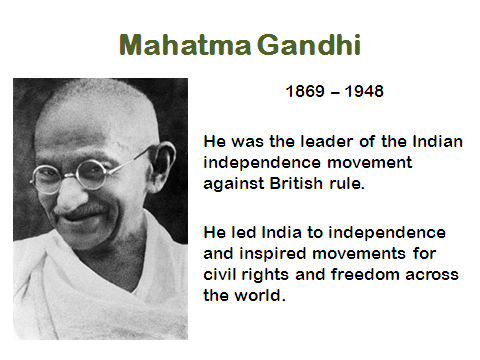 VIII Evaluation Remind the students that we are trying to answer the question: What is the story about? Let them reconsider their answers on the green cards.Invite the students to take part in the poll at pollev.com/ninagnezdilo562 and answer the question: What is the most important thing you have learned today? IX Rounding offPink CardsTh e Ot he r P air     / A  f i l m  t i t l eGreen CardsWhat do you think the film is going to be about? Read the list of ideas and tick the one you choose:a pair of shoes;two young people, a boy and a girl, who are in love with one another;things that make us happy;the idea that all people have something in common;the choices we make;being kind and helping others;the importance of having a true friendBlue Cards Answer the questions:1) Where does the story take place? 2) What is the boy trying to do with his shoes? 3) Why does he stare at the other boy? 4) How is the poor boy feeling? 5) Who does the other boy travel with? 6) What happens to the other boy’s shoe? White cardsThe poor boy sees the beautiful shoe left on the platform. The poor boy is running along the moving train with the shoe in his hand.The poor boy throws the shoe to the boy in the train but it fails to reach him.The boy in the train throws his other shoe to the poor boy.The boy in the train is looking at the poor boy holding his shoe; he is smiling.Yellow Cards1) Why does the poor boy run along the train and throw the shoe to the other boy?2) Why is the boy in the train smiling at the end of the film? В Федеральных государственных образовательных стандартах обучение иностранным языкам рассматривается как одно из приоритетных направлений современного школьного образования; иностранный язык рассматривается не только как предмет школьной программы, но и как инструмент познания и социализации, личностного роста и развития.  Урок иностранного языка обладает огромный образовательным, развивающим и воспитательным потенциалом; использование интерактивных методов и приёмов развивает критическое мышление обучающихся, помогая им выйти за рамки предубеждений и создать новые идеи. Обучающиеся с развитым критическим мышлением стремятся учиться самостоятельно, умеют анализировать и интерпретировать новую информацию, имеют свою точку зрения и прекрасно аргументируют её, успешно взаимодействуют в группе. ЛитератураДвуличанская  Н.  Н.  Интерактивные  методы  обучения  как  средство формирования ключевых компетенций // Наука и образование: электронное научно-техническое издание, 2011 http://technomag.edu.ru/doc/172651Линкевич Н. И., Никифорова Е. Б. Технология развития критического мышления – методы и приёмы стадии вызова // Первое сентября: Английский язык. – 2008. - №2. – С. 4-9Рагулина Л.Н. и Самоненко Ю.А. : Диалоговый метод обучения и саморазвитие школьника http://lib.teacher.msu.ru/pub/2026Развитие критического мышления на уроке: пособие для учителей образоват. учреждений / С. И. Заир-Бек, И.В. Муштавинская. – 2-е изд., дораб – Мю : Просвещение, 1011. – 223 с.Сафонова Л.Ю. Методы интерактивного обучения : Методические указания для преподавателей по применению интерактивных форм обучения, Великие Луки, 2015 г.  Соловова Е. Н. Методика обучения иностранным языкам: продвинутый курс : пособие для студентов пед. вузов и учителей. – М.: АСТ : Астрель, 2008. – 272 с. Яфарова, М. П. Применение технологии критического мышления на уроках английского языка как способ повышения мотивации / М. П. Яфарова. — Текст : непосредственный // Молодой ученый. — 2017. — № 42 (176). — С. 222-229. — URL: https://moluch.ru/archive/176/46095/ (дата обращения: 16.05.2020).https://pedsovet.su/metodika/5996_aktivnye_i_interaktivnye_metody_obucheniyhttps://ru.wikipedia.org/wiki/Критическое_мышление